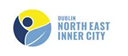 NEIC Community Arts Grant 2022Application FormIf your group or school wish to apply for the NEIC Community Arts Programme Development Grant they must send in the following application by email to communityartsneic@gmail.com before 5.00pm on Monday 21st March. Applicants will be notified of the receipt of their application. All applicants will receive notification of the outcome of their request for funding within 30 days of the closing date. Please Note: As the NEIC Community Arts funding is limited, some applications may not be successful. Please do not let this deter you from re-applying. All applications received will be acknowledged. As we are a small team, we are not in a position to send individuated feedback. However, if you feel you wish for specific feedback please do not hesitate to write to us.The Deadline for applications is 5.00pm on Monday 21st March. Section 1Information about your organisation:Section 1Information about your organisation:Name of your Organisation/Group/School/ Club: Name and role of the designated contact person for this application.Contact details:Email Address: (which will be used for correspondence)Contact Phone Number:Name of person who will be responsible for running the project if the application is successful:Contact details:Email Address Contact Phone Number Organisation’s WebsiteOrganisation’s Postal AddressOrganisation’s Registered Charity Number (if applicable)Organisation’s Tax Reference Number (if applicable)Organisation’s Tax Clearance Access Number (if applicable) How long has your Organisation/Group/School/ Club been in operation? When was it established?Please give a brief description of your organisation. (50 words max.)Please give a brief description of your organisation. (50 words max.)Please identify the support that will be available to the project if this grant is successful. (Support can include administrative support, providing a venue, staff/volunteers etc.). (50 words max.)Please identify the support that will be available to the project if this grant is successful. (Support can include administrative support, providing a venue, staff/volunteers etc.). (50 words max.)Please give a list of recent/relevant Arts Activities/Initiatives that have been delivered by your group/school/club. (Max. five examples)Please give a list of recent/relevant Arts Activities/Initiatives that have been delivered by your group/school/club. (Max. five examples)Section 2Information about the programme that you are seeking funding for:Section 2Information about the programme that you are seeking funding for:Please outline the creative programme that you wish to receive funding for from the NEIC Community Arts Programme, include in this any creative personnel, artists or groups that you have identified to help deliver the work. (100 words max.)Please outline the creative programme that you wish to receive funding for from the NEIC Community Arts Programme, include in this any creative personnel, artists or groups that you have identified to help deliver the work. (100 words max.)Please identify the sum you are requesting from the NEIC Community Arts Programme Development Grant: (applications can range between €500 - €5000).Please identify any other funding you have received for this application. Please outline the creative intention of the Community Arts Programme that you are seeking funding for. (150 words max.) Please outline the creative intention of the Community Arts Programme that you are seeking funding for. (150 words max.) Please identify who will benefit from this programme within the NEIC and how many participants do you envisage will engage with this programme?Please identify who will benefit from this programme within the NEIC and how many participants do you envisage will engage with this programme?Section 3. BudgetPlease provide a budget for your programme, identifying where, if relevant, any additional sources of funding have been obtained.Note: The budget can be typed into this box or provided as an attachment with the application. Section 4. Supplementary Information Please identify in the adjacent box any supplementary information that you are attaching to this application.Information can include but is not limited to: Artist C.V.s, Images, Video Links. Note: Videos and Audio Information can only be sent as links as they will not transfer well via email. Please include your organisation’s Safeguarding Statement if working with children and/or vulnerable adults.Section 5: ConfirmationI have completed all relevant sections of this application form and confirm that all information provided is truthful and accurate. I agree to abide by the terms and conditions of this grant as outlined in the grant description, including reporting requirements, should this application be successful.Please tick the following boxes to agree to the following terms and conditions:If this application is successful, I agree to provide a written evaluation of our Community Arts Programme to the NEIC. If this application is successful, I agree to provide copies of relevant receipts and invoices to the NEIC. NAME OF CONTACT PERSON (PRINTED):                                 SIGNATURE:POSITION: NAME OF CEO/DIRECTOR/PRINCIPAL:                                  SIGNATURE: